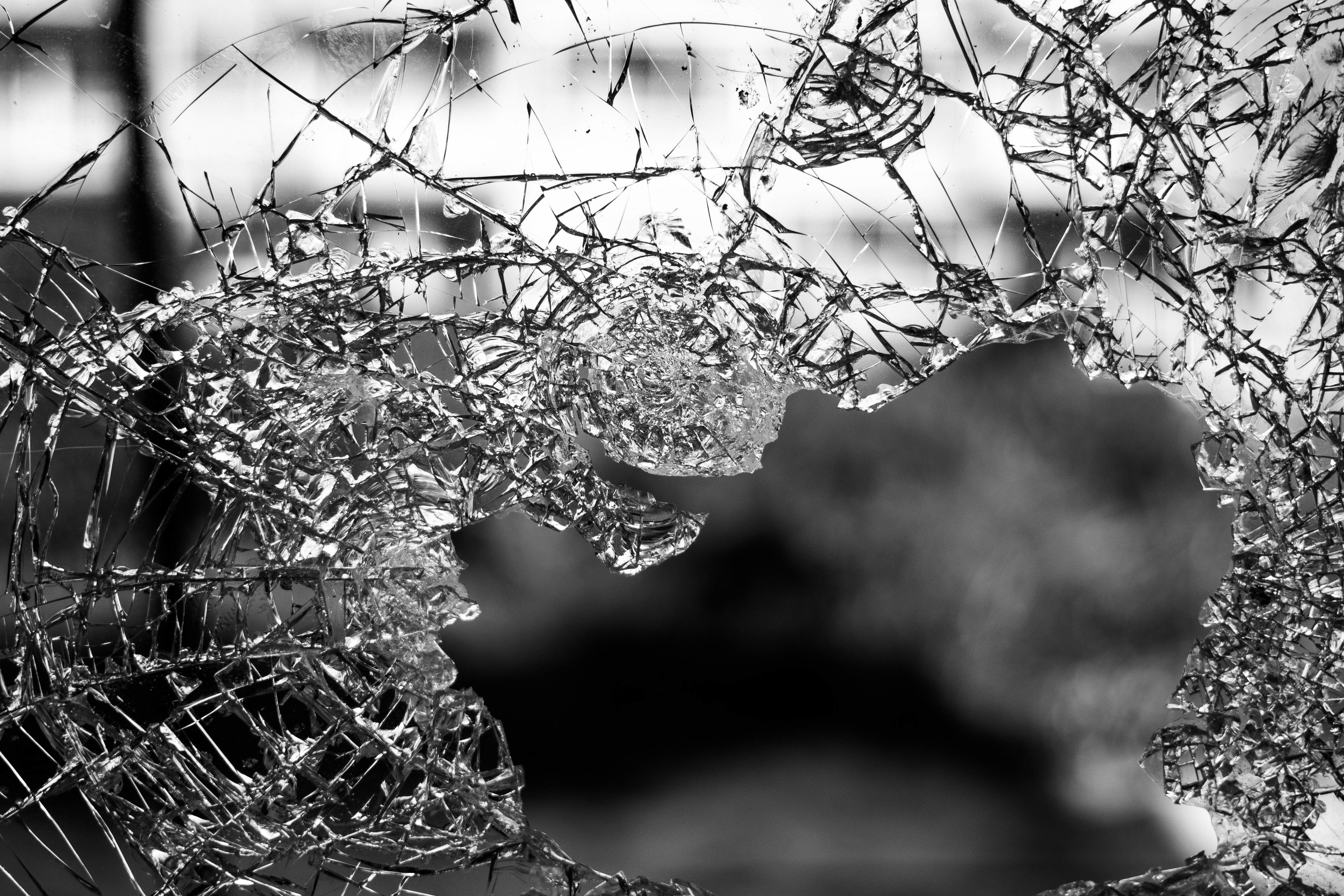 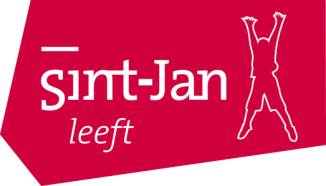 InhoudsopgaveVoorwoordVoor u ligt de meldcode huiselijk geweld en kindermishandeling van het Sint-Janscollege. Per 1 januari 2019 is het, volgens de Wet verplichte Meldcode Kindermishandeling en Huiselijk Geweld, een professionele norm om melding te doen bij Veilig Thuis als er vermoedens zijn van acute en structurele onveiligheid. Dit geldt voor alle beroepskrachten die met kinderen en jongeren werken, zoals in de jeugdgezondheidszorg, het onderwijs, de kinderopvang, de jeugdzorg, de maatschappelijke ondersteuning en ook voor politie en justitie. In de Meldcode wordt een afwegingskader geformuleerd die tracht de beroepskracht duidelijk te maken wat er van hem/haar wordt verwacht bij signalen van huiselijk geweld of kindermishandeling. Tevens tracht dit kader de beroepskracht te ondersteunen in het maken van  een verantwoord besluit of een melding noodzakelijk is en/of het zelf bieden of organiseren van hulp (óók) mogelijk is. Doel van de meldcode is en blijft dat het geweld of de mishandeling stopt. Op het Sint-Janscollege is mw. N. Schut de aandachtsfunctionaris kindermishandeling en huiselijk geweld. Zij is het eerste aanspreekpunt binnen school met betrekking tot vragen en advies omtrent huiselijk geweld en kindermishandeling. De aandachtsfunctionaris kan een belangrijke adviserende rol vervullen bij de implementatie van de Meldcode en ondersteuning van medewerkers bij de uitvoering van de Meldcode. Ook in de samenwerking met Veilig Thuis kan de aandachtsfunctionaris een belangrijke verbindende bijdrage leveren.Indien mw. Schut niet bereikbaar is, kunt u natuurlijk terecht bij de leerlingbegeleiding, de vertrouwenspersonen of de leerlingcoördinatoren van het Sint-Janscollege (in deze volgorde).Namens de leerlingbegeleiding.N. SchutE. HensenHuiselijk geweld en kindermishandelingWat is huiselijk geweld en kindermishandeling?Huiselijk geweld is het (dreigen met) geweld, op enigerlei locatie, door iemand uit de huiselijke- of familiekring, zoals (ex)partner, gezins- en familieleden of huisgenoten. Onder geweld wordt verstaan: de fysieke, seksuele of psychische aantasting van de persoonlijke integriteit van het slachtoffer, daaronder ook begrepen ouderenmishandeling en eergerelateerd geweld. Kindermishandeling is iedere vorm van een voor een minderjarige bedreigende of gewelddadige interactie van fysieke, psychische of seksuele aard, die de ouders of andere personen ten opzichte van wie de minderjarige in een relatie van afhankelijkheid of van onvrijheid staat, actief of passief opdringen, waardoor ernstige schade wordt berokkend, of dreigt te worden berokkend aan de minderjarige in de vorm van fysiek of psychisch letsel, daaronder ook begrepen eergerelateerd geweld en vrouwelijke genitale verminking. Vormen huiselijk geweld en kindermishandelingVormen van huiselijk geweldPartnergeweld en ex-partnergeweld in alle verschijningsvormen, ook psychische mishandeling en stalking;Ouderenmishandeling: dit is lichamelijk mishandeling, psychische mishandeling, financiële uitbuiting, verwaarlozing en/of seksueel misbruik van oudere(n);Eergerelateerd geweld: dit is geestelijk of lichamelijk geweld om de geschonden eer van de familie te herstellen. Zo valt te denken aan eerwraak of huwelijksdwang;Oudermishandeling; dit is geestelijk of lichamelijk geweld richting de ouder(s).Vormen van kindermishandelingLichamelijke mishandeling: alle vormen van lichamelijk geweld;Emotionele of geestelijke mishandeling: een volwassen persoon scheldt het kind regelmatig uit, is vaak afwijzend en vijandig tegen het kind of maakt het kind opzettelijk bang;Lichamelijke verwaarlozing: het kind krijgt niet de zorg en verzorging die het nodig heeft.Emotionele of geestelijke verwaarlozing: doorlopend tekort aan positieve aandacht voor het kind. Het negeren van de behoefte van het kind aan liefde, warmte, geborgenheid. Hieronder valt ook de situatie waarbij een kind getuige is van geweld tussen ouders of verzorgers. Deze vorm van kindermishandeling komt het meest voor, maar wordt als zodanig het minst (h)erkend;Seksueel misbruik: seksuele aanrakingen die een volwassene een kind opdringt.Herkennen van huiselijk geweld en kindermishandelingIn bijlage 1 staat een overzicht van signalen en risicofactoren van huiselijk geweld en/of kindermishandeling bij leerlingen tussen de 12 en 18 jaar gegeven. Dit kan als hulpmiddel gebruikt worden om een vermoeden van huiselijk geweld en/of kindermishandeling te onderbouwen. Niet om kindermishandeling te ‘bewijzen’! Vrijwel alle genoemde signalen kunnen namelijk ook een andere oorzaak hebben. Hoe meer van de genoemde signalen het kind uitzendt, hoe groter de kans dat er sprake is van kindermishandeling. Maar er zijn ook kinderen waaraan niet of nauwelijks valt op te merken dat ze worden mishandeld.Gevolgen van huiselijk geweld en kindermishandelingHuiselijk geweld leidt voornamelijk tot (sterke) emotionele problemen. Slachtoffers verliezen vaker het vertrouwen in zichzelf en in anderen. Ze hebben vaker problemen met intimiteit en seksualiteit, en vinden het moeilijker om relaties aan te gaan. Kinderen die getuige zijn geweest van huiselijk geweld kunnen last krijgen van problemen als depressie, plotselinge gedragsverandering(en), terugtrekken, concentratieverlies, baldadigheid, angst en boosheid. Bij jongens lijkt blootstelling aan geweld vaker tot externaliserend (naar buiten toe gericht) en agressief gedrag te leiden dan bij meisjes. Naast deze emotionele problemen, leidt huiselijk geweld bij veel slachtoffers ook tot andere problemen, zoals problemen op werk, met huisvesting en financiële problemen.Meldcode bij signalen van huiselijk geweld en kindermishandelingHet bevoegd gezag van het Sint-JanscollegeOverwegende:dat het Sint-Janscollege verantwoordelijk is voor een goede kwaliteit van de dienstverlening aan zijn leerlingen en dat deze verantwoordelijkheid zeker ook aan de orde is in geval van dienstverlening aan leerlingen die (vermoedelijk) te maken hebben met huiselijk geweld of kindermishandeling;dat van de beroepskrachten die werkzaam zijn bij het Sint-Janscollege op basis van deze verantwoordelijkheid wordt verwacht dat zij in alle contacten met leerlingen attent zijn op signalen die kunnen duiden op huiselijk geweld of kindermishandeling en dat zij effectief reageren op deze signalen; dat het Sint-Janscollege een meldcode wenst vast te stellen zodat de beroepskrachten die binnen het Sint-Janscollege werkzaam zijn weten welke stappen van hen worden verwacht bij signalen van huiselijk geweld of kindermishandeling;dat het Sint-Janscollege in deze code ook vastlegt op welke wijze zij de beroepskrachten bij deze stappen ondersteunt; dat onder beroepskracht in deze code wordt verstaan: het personeelslid die voor het Sint-Janscollege werkzaam is en die in dit verband aan leerlingen van de organisatie zorg, begeleiding, onderwijs, of een andere wijze van ondersteuning biedt.In aanmerking nemende:de Wet bescherming persoonsgegevens (en vanaf mei 2018 de Algemene verordening gegevensbescherming);de Wet op de jeugdzorg;de Wet maatschappelijke ondersteuning.stelt de volgende Meldcode Huiselijk Geweld en Kindermishandeling vast (vanaf pagina 6).Stappenplan bij signalen van huiselijk geweld en kindermishandelingVan een melding van huiselijk geweld en/of kindermishandeling wordt gesproken, indien slachtoffer, medeleerling(en), docent(en)/mentor(en), het onderwijs ondersteunend personeel, ouder(s)/verzorger(s) en/of eventueel de voorgaande school aangeeft/aangeven dat bij een bepaalde leerling (het vermoeden van) huiselijk geweld en/of kindermishandeling bestaat.Hieronder worden alle stappen van de Meldcode volledig uitgeschreven. In bijlage 2 is dit stappenplan visueel in kaart gebracht. Bij alle stappen kan de beroepskracht ten alle tijden advies en ondersteuning opvragen van de aandachtsfunctionaris kindermishandeling en/of huiselijk geweld. Indien deze afwezig is kan in acute gevallen leerlingbegeleiding tijdelijk de rol van de aandachtsfucntionaris overnemen. Stap 1: In kaart brengen van melding en signalen Indien een beroepskracht signalen opvangt van huiselijk geweld of kindermishandeling, wordt van hem/haar verwacht om deze signalen in kaart te brengen en vast te leggen in het schooladministratiesysteem;De signalen van potentieel kindermishandeling en/of huiselijk geweld moeten zo feitelijk/objectief mogelijk worden beschreven. Ondersteun het indien nodig/mogelijk met foto’s en/of filmpjes. Gebruik ter ondersteuning de signalenlijst in bijlage 1.Stap 2: Collegiale consultatie en eventueel raadpleging instantiesAls de beroepskracht alle signalen die aanleiding geven voor vermoedens van huiselijk geweld en/of kindermishandeling in kaart heeft gebracht, bespreekt hij/zij dit met de leerlingcoördinator. Zij besluiten samen of de vermoedens gegrond lijken of niet. Indien nodig nemen zij contact op met Veilig Thuis en/of een letseldeskundige voor advies (contactgegevens in bijlage 5);Indien de vermoedens niet gegrond lijken, zullen er geen verdere stappen worden ondernomen. De beroepskracht zal de leerling wel in de gaten blijven houden (overige stappen worden niet doorlopen);Indien de vermoedens gegrond lijken, zal de beroepskracht de aandachtsfunctionaris kindermishandeling en huiselijk geweld (hierna: aandachtsfunctionaris) op de hoogte stellen. De beroepskracht doorloopt (eventueel samen met de aandachtsfunctionaris en/of leerlingcoördinator) vervolgens stap 3 t/m 6. De beroepskracht legt de uiteindelijke beslissing n.a.v. de collegiale consultatie vast in het schooladministratiesysteem.Stap 3: Gesprek met de leerling en/of oudersGesprek leerlingDe beroepskracht bereidt het gesprek met de leerling voor door goed te overwegen wat hij/zij wilt zeggen. Indien wenselijk kan het gesprek samen met de aandachtsfunctionaris en/of leerlingcoördinator worden gevoerd. Tevens kan Veilig Thuis worden geraadpleegd voor advies met betrekking tot het gesprek (contactgegevens in bijlage 5);Tijdens het gesprek is het belangrijk dat de beroepskracht het doel van het gesprek uitlegt. Dit doet hij/zij door de objectieve, in kaart gebrachte signalen van potentieel kindermishandeling en/of huiselijk geweld te beschrijven en de leerling uit te nodigen hier een reactie op te geven;De beroepskracht evalueert dit gesprek met de aandachtsfunctionaris en de leerlingcoördinator. Zij bespreken dit tevens op hun beurt met de zorgcoördinator. Samen overleggen ze welke stap het beste is: een gesprek met ouders aangaan of door naar stap 4. De leerling zal van tevoren op de hoogte worden gebracht van de stap die school gaat ondernemen. De beroepskracht legt de uitkomst van het gesprek met de leerling en de afspraken n.a.v. de collegiale nabespreking vast in het schooladministratiesysteem.Gesprek oudersDe beroepskracht en de aandachtsfunctionaris bereiden samen het gesprek met de ouders voor door goed te overwegen wat zij willen zeggen. Dit gesprek wordt altijd door de beroepsleerkracht gehouden samen met de aandachtsfunctionaris. Indien de aandachtsfunctionaris niet in de gelegenheid is om aan te schuiven, zal iemand van de leerlingbegeleiding, de leerlingcoördinator of de teamleider aansluiten. Indien wenselijk kan ook ondersteuning gevraagd worden aan de zorgcoördinator bij het voorbereiden of het voeren van het gesprek. Hiervoor kan ook Veilig Thuis of andere instanties geraadpleegd worden (contactgegevens in bijlage 5);Tijdens het gesprek is het belangrijk dat de beroepskracht met ondersteuning van de aandachtsfunctionaris het doel van het gesprek duidelijk uitlegt. Dit doet hij/zij door de objectieve, in kaart gebrachte signalen van potentieel kindermishandeling en/of huiselijk geweld te beschrijven en de ouder(s) uit te nodigen hier een reactie op te geven. Samen wordt gezocht naar een goede oplossing, aanpak of hulp in deze situatie;De beroepskracht en de aandachtsfunctionaris evalueren dit gesprek met de zorgcoördinator en de leerlingcoördinator. Samen overleggen ze welke stap het beste is: (1) de ouders zelf eerst de kans te geven verandering te bewerkstelligen of (2) door naar stap 4. Indien er voor (1) wordt gekozen, is het belangrijk dat er contact met ouders en leerling wordt gehouden om te controleren of de afspraken worden nagekomen en het huiselijk geweld en/of de kindermishandeling stopt. Deze monitorende taak zal afhankelijk van de vertrouwensband met de leerling door beroepsleerkracht, mentor en/of aandachtsfunctionaris worden uitgevoerd. Indien het huiselijk geweld en/of de kindermishandeling stopt, worden de overige stappen niet doorlopen. Stop het echter niet of begint het opnieuw, ga dan door naar stap 4;De beroepskracht legt de uitkomst van het gesprek met ouders en de afspraken n.a.v. de collegiale nabespreking vast in het schooladministratiesysteem.Ook wordt overwogen of het noodzakelijk is om, gelet op de bedreiging van de jeugdige, een melding te doen in de Verwijsindex Risicojongeren (www.multisignaal.nl). Indien er melding wordt gedaan, zullen de ouders op de hoogte worden gesteld.N.B. Het doen van een melding bij Veilig Thuis zonder dat de signalen van potentieel kindermishandeling en/of huiselijk geweld zijn besproken met de leerling en/of ouder(s), is alleen mogelijk als:de veiligheid van de leerling, die van school, of die van een ander in het geding is; er goede redenen zijn om te veronderstellen dat de leerling door dit gesprek het contact zal verbreken.Stap 4: Aard en ernst huiselijk geweld / kindermishandeling afwegen De beroepskracht, aandachtsfunctionaris, zorgcoördinator en leerlingcoördinator kijken kritisch naar de beschrijving van de signalen van potentieel kindermishandeling en/of huiselijk geweld, uitkomsten van het gesprek met leerling en/of ouders en eventueel het deskundige advies dat bij Veilig Thuis of andere instanties (bijlage 5) is ingewonnen;De beroepskracht, de aandachtsfunctionaris, de zorgcoördinator en de leerlingcoördinator moeten het risico op huiselijk geweld en/of kindermishandeling inschatten, evenals de aard en de ernst van dit geweld. Hierbij moet verplicht gebruik gemaakt worden van het afwegingskader (zie bijlage 3), waarbij vijf afwegingsvragen beantwoordt dienen te worden. Aan de hand van deze antwoorden wordt in stap 5 een beslissing genomen. Als aanvulling kan eventueel ook gebruik gemaakt worden van één van de instrumenten voor het signaleren van huiselijk geweld en kindermishandeling (zie bijlage 4); De beroepskracht legt de uitkomst van het gesprek met ouders en de afspraken n.a.v. de collegiale nabespreking vast in het schooladministratiesysteem.Afhankelijk van de risico-inschatting en de mogelijke vragen die deze opwerpt, wordt de leerling door de aandachtsfunctionaris of zorgcoördinator besproken met het ondersteuningsteam (hierna: o-team). Het o-team bestaat uit de leerlingbegeleider/aandachtsfunctionaris, de zorgcoördinator, de schoolarts, de leerplichtambtenaar, de schoolmaatschappelijk werker, de GZ-psycholoog/orthopedagoog betrokken bij het samenwerkingsverband en de consulent expertiseteam. In verband met de vaste vergaderdata van het o-team zal bij problematiek omtrent huiselijk geweld en kindermishandeling niet gewacht worden op een vergadering alvorens stappen te ondernemen. De voorkeur gaat in de meeste gevallen uit naar afzonderlijke consultatie van de leden door de aandachtsfunctionaris of zorgcoördinator. De aandachtsfunctionaris of zorgcoördinator stelt de beroepskracht en leerlingcoördinator op de hoogte van de uitkomst van het gesprek met (leden van) het o-team. Zij/hij leg dit tevens vast in het schooladministratiesysteem. De teamleider worden op de hoogte gesteld van alle gegevens door de leerlingcoördinator.N.B. Ouders worden normaliter op de hoogte gesteld van een bespreking met (leden van) het o-team. In sommige gevallen wordt de casus anoniem besproken, dit is als:de veiligheid van de leerling, die van school, of die van een ander in het geding is; de casus te urgent is om toestemming te verkrijgen binnen zeer korte tijd;er goede redenen zijn om te veronderstellen dat de leerling door deze bespreking het contact zal verbreken.Stap 5: Beslissen – Hulp organiseren of MeldenDe beroepskracht, aandachtsfunctionaris, zorgcoördinator en leerlingcoördinator overwegen door kritisch te kijken naar de beschrijving van de signalen van potentieel kindermishandeling en/of huiselijk geweld, uitkomsten van het gesprek met leerling en/of ouders en/of het deskundige advies van (leden van) het o-team, Veilig Thuis of andere instanties (bijlage 5) of er hulp wordt georganiseerd voor de leerling of melding gedaan moet worden bij Veilig Thuis. Dit laatste moet zeker overwogen worden indien de leerling niet voldoende tegen het risico op huiselijk geweld en/of kindermishandeling beschermd kan worden of als er getwijfeld wordt of er voldoende bescherming kan worden geboden. Indien er een melding bij Veilig Thuis wordt gedaan, worden ouder(s) en leerling hiervan ingelicht*. 5A. Hulp organiseren Indien de hulp zelf wordt georganiseerd, wordt met alle betrokken hulpinstanties afgesproken wie de zorg organiseert (casemanager). Deze casemanager is iemand buiten de organisatie van school, bijvoorbeeld iemand van de gemeente. De aandachtsfunctionaris en/of zorgcoördinator zijn contactpersoon voor de externe zorg. De beroepskracht en mentor blijven de leerling monitoren om te kijken of de hulp effect heeft. Indien de situatie stabiel is en het huiselijk geweld en/of kindermishandeling is gestopt, zal er vanuit de externe hulpinstanties nazorg worden geboden en zullen zij en school de situatie van het gezin in de gaten houden;Indien het huiselijk geweld en/of de kindermishandeling niet stopt of opnieuw begint, zal alsnog een melding bij Veilig Thuis worden gedaan (door naar kopje 5B. Melden).5B. MeldenIndien een melding bij Veilig Thuis wordt gedaan, worden ouder(s) en leerling hiervan ingelicht*. Bij dit gesprek zal de beroepskracht, leerlingcoördinator, teamleider, aandachtsfunctionaris en/of zorgcoördinator aansluiten. Dit gesprek vindt afhankelijk van de situatie samen met de leerling plaats. Er zal dan worden uitgelegd waarom er een melding wordt gedaan en wat het doel daarvan is. Hierbij wordt ruimte gelaten voor de betrokkenen om een reactie te geven. In het geval de leerling en/of ouder(s) bezwaar heeft/hebben, wordt gekeken hoe school hieraan tegemoet kan komen. Indien dit niet mogelijk is, moeten de bezwaren afgewogen worden tegen de noodzaak om de leerling en/of ouder(s) te beschermen tegen (de aard en ernst van) het huiselijk geweld en/of de kindermishandeling;Wat betreft het doen van de melding zelf, is het belangrijk dat de aandachtsfunctionaris in samenwerking met de beroepskracht zoveel mogelijk feiten en gebeurtenissen overlegt en hierbij aangeeft van wie deze informatie afkomstig is. Er wordt tevens overlegt met Veilig Thuis wat school na de melding, binnen de grenzen van de gebruikelijke werkzaamheden, zelf nog kan doen om de leerling en zijn gezinsleden tegen het risico op huiselijk geweld of op kindermishandeling te beschermen.* Het doen van een melding zonder dat dit besproken is met de leerling en/of ouder(s), is alleen mogelijk als:de veiligheid van de leerling, die van school, of die van een ander in het geding is; als er goede redenen zijn om te veronderstellen dat de leerling door dit gesprek het contact zal verbreken.Verantwoordelijkheden van het Sint-JanscollegeOm het voor personeelsleden mogelijk te maken om in een veilig werkklimaat huiselijk geweld en kindermishandeling te signaleren en om de stappen van de meldcode te zetten, draagt het Sint-Janscollege er zorg voor dat:binnen de organisatie en in de kring van leerlingen bekendheid wordt gegeven aan het doel en de inhoud van de meldcode;voldoende deskundigen beschikbaar zijn – er zal scholing nodig zijn – die de personeelsleden kunnen ondersteunen bij het signaleren en het zetten van de stappen van de code;de meldcode aansluit op de werkprocessen binnen de organisatie;de werking van de meldcode regelmatig wordt geëvalueerd (in het interne zorgteam en/of MT-overleg) en dat zo nodig acties in gang worden gezet om de toepassing van de meldcode te optimaliseren;afspraken worden gemaakt over de wijze waarop het Sint-Janscollege zijn personeelsleden zal ondersteunen als zij door leerlingen in of buiten rechte worden aangesproken op de wijze waarop zij de meldcode toepassen.BronnenKadera (2013). Digitale signalenkaart huiselijk geweld. Geraadpleegd op 29-09-2013, http://www.kadera.nl/Menu.php?menu=225Ministerie van Volksgezondheid, Welzijn en Sport (2012). Basismodel Meldcode Huiselijk geweld en Kindermishandeling. Geraadpleegd op 26-09-2013, http://www.rijksoverheid.nl/  onderwerpen/huiselijk-geweld/documenten-en-publicaties/rapporten/2011/02/02/ basismodel-meldcode-huiselijk-geweld-en-kindermishandeling.htmlNederlands Jeugdinstituut (2009). Licht Instrument Risicotaxatie Kindermishandeling (LIRIK). Geraadpleegd op 28-09-2013 via http://www.ggd-nijmegen.nl/professionals/gemeenten/~/media/Files/ggd-nijmegen/Professionals/Gemeenten/Experiment%20 Jeugdzorg%20Dichtbij/LIRIK.ashxRuiter, C. de, & Jong, E. de (2005). Child Abuse Risk Evaluation – Nederland (CARE-NL). Geraadpleegd via op 28-09-2013, http://oggzgv.handelingsprotocol.nl/4-wegen3/risicotaxatie instrumentenWolzak, A. (2009). Kindermishandeling: signaleren en handelen. Geraadpleegd op 29-09-2013, http://www.nji.nl/signalenkm12tot18.pdfVO-Raad (2018). Afwegingskader Meldcode Onderwijs en Leerplicht. Geraadpleegd op 10-12-2018, https://www.vo-raad.nl/nieuws/presentatie-afwegingskaders-voor-verbeterde-meldcode-huiselijk-geweld-en-kindermishandelingBijlage 1: Signalen en risicofactoren huiselijk geweld en kindermishandelingSignalen huiselijk geweld en/of kindermishandelingLichamelijk welzijn: Blauwe plekken, brandwonden, botbreuken, snij-, krab- en bijtwonden; Te dik;Slecht onderhouden gebit;Regelmatig buikpijn, hoofdpijn of flauwvallen;Stinkt en/of heeft regelmatig smerige kleren aan;Oververmoeid; Vaak ziek; Ziektes herstellen slecht; Hongerig; Eetstoornis(sen); Achterblijvende motoriek. Gedrag van het kind:Timide, depressief; Weinig spontaan;Passief, lusteloos en/of weinig interesse in omgeving/activiteiten; Apathisch, toont geen gevoelens of pijn;In zichzelf gekeerd, leeft in fantasiewereld;Labiel;Erg nerveus;Hyperactief; Negatief zelfbeeld, weinig zelfvertrouwen, faalangst; Negatief lichaamsbeeld; Agressief, vernielzucht;Overmatige masturbatie.Gedrag richting andere kinderen: Agressief; Speelt weinig met andere kinderen; Vluchtige vriendschappen; Wantrouwend; Niet geliefd bij andere kinderen. Gedrag richting ouders: Angstig, schrikachtig, waakzaam; Meegaand, volgzaam; Gedraagt zich in bijzijn van ouders anders dan zonder ouders; Agressief. Gedrag richting andere volwassenen: Angst om zich uit te kleden; Angst voor lichamelijk onderzoek; Verstijft bij lichamelijk contact; Angstig, schrikachtig, waakzaam; Meegaand, volgzaam; Agressief; Overdreven aanhankelijk;Wantrouwend; Vermijdt oogcontact. Overige signalen: Plotselinge gedragsverandering; Gedraagt zich niet naar zijn leeftijd; Slechte leerprestaties; Rondhangen na school; Taal- en spraakstoornissen; Alcohol- of drugsmisbruik; Weglopen; Crimineel gedrag. Gedrag van de ouder zelf:Onverschillig over het welzijn van het kind; Laat zich regelmatig negatief uit over het kind; Troost het kind niet; Geeft aan het niet meer aan te kunnen; Is verslaafd; Is ernstig (psychisch) ziek; Kleedt het kind te warm of te koud aan; Zegt regelmatig afspraken af; Houdt het kind vaak thuis van school; Heeft irreële verwachtingen van het kind; Zet het kind onder druk om te presteren. Gezinssituatie:Samengaan van stressvolle omstandigheden, zoals slechte huisvesting, financiële problemen en relatieproblemen; Sociaal isolement; Alleenstaande ouder; Partnermishandeling; Gezin verhuist regelmatig; Slechte algehele hygiëne. Signalen bij seksueel misbruikLichamelijk welzijn:Verwondingen aan geslachtsorganen; Vaginale infecties en afscheiding; Jeuk bij vagina of anus; Pijn in bovenbenen; Pijn bij lopen of zitten; Problemen bij plassen; Urineweginfecties; Seksueel overdraagbare aandoeningen; (angst voor) Zwangerschap. Gedrag van het kind:Drukt benen tegen elkaar bij lopen; Afkeer van lichamelijk contact; Maakt afwezige indruk bij lichamelijk onderzoek; Extreem seksueel gekleurd gedrag en taalgebruik; Veel wisselende seksuele contacten met leeftijdgenoten; Zoekt seksuele toenadering tot volwassenen; Prostitutie. Risicofactoren huiselijk geweld en kindermishandelingHuisvesting:Ontevredenheid over woning en/of woonomgeving;Moeizame verhuizing en/of verbouwing;Buren met negatieve invloed;De jongere woont noodgedwongen zelfstandig.Financiën:Inkomensderving ouders;Betalingsachterstanden en/of schulden;Gevoelig voor abonnementen (bijv. nieuwe gsm met langlopend contract). Sociaal functioneren:Verkering en/of vrienden met negatieve invloed;Moeizame scheiding ouders;Teveel verantwoordelijkheden in verhouding met de leeftijd van de jongere.Psychisch functioneren:Loyaliteitsconflicten;Overmatige stress;Ontwikkelings- en/of persoonlijkheidsstoornis;Psychische en/of verslavingsproblematiek ouders en/of jongere.Zingeving:Onwrikbare religieuze overtuigingen (opvattingen die niet met het gezin bespreekbaar zijn, zoals nut van inenten bij kinderen etc.);Spanningsveld tussen opgroeien in twee culturen;Opvattingen over o.a. seksualiteit en autoriteit die regelmatig tot conflicten leiden binnen het gezin;Zoeken naar eigen identiteit.Lichamelijk functioneren:Puberteit, o.a. hormonale verandering;Ziekte binnen de familie.Praktisch functioneren:Moeizame planning en taakverdeling;Dagbesteding;Spanningsveld tussen eigen verantwoordelijkheid en gezinsverantwoordelijkheid;Ongezonde (bij)baan/hobby jongere.Bijlage 2: Overzicht stappenplan meldcodeBijlage 3: AfwegingskaderUitwerking van de vijf afwegingsvragen en beslissingen in stappen 4 en 5 van de meldcode voor het Onderwijs en Leerplicht:Bijlage 4: Instrumenten signaleren van huiselijk geweld of kindermishandeling Licht Instrument Risicotaxatie Kindermishandeling (LIRIK)Datum			:Naam leerling		:Ingevuld door		:1. Huidige veiligheidssituatieA. Directe veiligheidBedreiging door ouder(s)/primaire opvoeder(s):Ernstige kindermishandelingOnvoldoende beschermingOnvoldoende basiszorgOpvoeder niet beschikbaarOuder(s) belemmeren zicht op / toegang tot jeugdigeBedreiging door jeugdige zelfBedreiging door ander gezinslid / derde, namelijk:Zijn er vermoedens of aanwijzingen dat de jeugdige op dit moment fysiek in gevaar is?Ja		Nee		OnbekendToelichting:B. Omgang ouder(s) - jeugdigeZijn er concrete aanwijzingen voor:Lichamelijk of psychisch geweld		Ja	           Nee		OnbekendVerwaarlozing					Ja	           Nee		OnbekendSeksueel misbruik				Ja	           Nee		OnbekendGetuige van huiselijk geweld			Ja	           Nee		OnbekendZorgen over opvoeding en verzorging:Bescherming en veiligheid	 Zorgen             Geen zorgen	OnbekendBasale verzorging	 Zorgen             Geen zorgen	OnbekendEmotionele warmte (ondersteuning)  	 Zorgen             Geen zorgen	OnbekendRegels en grenzen	 Zorgen             Geen zorgen	OnbekendStimulering	 Zorgen             Geen zorgen	OnbekendStabiliteit	 Zorgen             Geen zorgen	OnbekendAnders, namelijk:	 Zorgen             Geen zorgen	Onbekend        Als één of meer onbekend: 			ouder geeft geen inzicht in eigen handelen 							onvoldoende informatie beschikbaarZijn er aanwijzingen voor bedreigend handelen of nalaten van de ouder(s)?Ja		Nee		OnbekendToelichting:C. Jeugdige(n)Psychosociaal functioneren 	 Zorgen             Geen zorgen	OnbekendLichamelijke gezondheid  	 Zorgen             Geen zorgen	OnbekendVaardigheden en cognitieve 	ontwikkeling  	 Zorgen             Geen zorgen	OnbekendAnders, namelijk:	 Zorgen             Geen zorgen	OnbekendZijn er kindsignalen die wijzen op een onveilige opvoedingssituatie of kindermishandeling)?Ja		Nee		OnbekendToelichting:D. RisicofactorenRisicofactoren bij de ouder(s)Functioneren als opvoeder:Eerder een kind mishandeld, 	verwaarloosd of misbruikt   	Ja                        Nee 	              Onbekend             Ontoereikende pedagogische 	kennis en/of vaardigheden  	Ja                        Nee 	              Onbekend             Problemen in de ouder-kind interactie  	Ja                        Nee 	              Onbekend             Minimaliseren/ontkennen 	aangetoonde kindermishandeling	Ja                        Nee 	              Onbekend            Negatieve houding t.a.v. kind   	Ja                        Nee 	              Onbekend             Persoonlijk functioneren:Psychiatrische problematiek    	Ja                        	Nee		Onbekend Verslavingsproblematiek    	Ja                        	Nee		Onbekend Verstandelijke beperking   	Ja                        	Nee		Onbekend Beschikbaarheid voor het kind:Fysiek    	Ja                        	Nee 	              Onbekend Emotioneel	Ja                       	Nee 	              Onbekend Voorgeschiedenis:Op jonge leeftijd (<18 jaar) ouder geworden	Ja    	Nee		Onbekend             Zelf slachtoffer van kindermishandeling        Ja                        	Nee		Onbekend Eerder geweld gebruikt tegen personen	Ja                        	Nee		Onbekend Problematische partnerrelatie	Ja                       	Nee		Onbekend Anders:    	Ja                       	Nee		Onbekend Risicofactoren bij jeugdige(n), gezin en/of omgevingJeugdige(n):Jong kind (< 5 jaar)	Ja                        	Nee		Onbekend Belaste voorgeschiedenis 	Ja                        	Nee		Onbekend (bijv. prematuur)(Ernstige) ziekte of handicap	Ja                        	Nee		Onbekend Gedrags- en/of ontwikkelingsproblemen	Ja                        	Nee		Onbekend Moeilijk temperament	Ja                        	Nee		Onbekend Ongewenst	Ja                        	Nee		Onbekend Anders:    	Ja                       	Nee		Onbekend Gezin en omgeving:Eenoudergezin, stiefgezin, groot gezin	Ja                        	Nee		Onbekend Veel conflicten 	Ja                        	Nee		Onbekend Huiselijk geweld 	Ja                        	Nee		Onbekend Instabiel, ongeregeld leven 	Ja                        	Nee		Onbekend Materiële/financiële problemen 	(werkloosheid, huisvesting) 	Ja                        	Nee		Onbekend Ingrijpende levensgebeurtenissen 	Ja                        	Nee		Onbekend Sociaal isolement/sociaal conflict 	Ja                        	Nee		Onbekend Anders:    	Ja                       	Nee		Onbekend Zijn er risicofactoren voor kindermishandeling)?Ja		Nee		OnbekendToelichting:Conclusie huidige veiligheidssituatieEr is sprake van een levensbedreigende situatie of direct fysiek gevaarEr is sprake van feitelijk aangetoonde kindermishandelingOp dit momentIn het verleden (nu gestopt)Er is mogelijk sprake van kindermishandelingEr lijkt sprake van bedreigend handelen of nalaten van de ouder(s)Er zijn kindsignalen die daarop wijzenEr zijn risicofactoren bij de ouder(s)Er zijn risicofactoren bij jeugdige, gezin en/of omgevingOuder geeft geen informatie of inzicht in eigen handelenEr zijn geen aanwijzingen voor kindermishandelingOnvoldoende informatie om een oordeel te vormenToelichting:2. RisicotaxatieAanvullende risicofactoren bij vermoedelijke of aangetoonde kindermishandeling:(Vermoedelijke) pleger heeft direct toegang tot de jeugdigeDerden hebben geen zicht op de jeugdigeWat kan er gebeuren? 						KansMogelijke risico’s voor de jeugdige:		Levensbedreigende situatie of direct fysiek gevaar	groot 	reëel 		kleinOntstaan van kindermishandeling	groot 	reëel 		kleinVoortduren/herhaling van kindermishandeling	groot 	reëel 		kleinAnders: 	groot 	reëel 		kleinVerwachte gevolgen voor de jeugdige	zeer ernstig	ernstig	 matig ernstig	geringZijn er beschermende factoren die de risico’s kunnen verminderen?veel:	enkele:	geen 	onbekendOuder(s):							Gevoel van competentie, draagkrachtPositief zelfbeeld Ondersteunende partner 	Kan eigen jeugdervaringen hanterenPositieve jeugdervaringenKan steun vragen/profiteren vanEmotionele beschikbaarheidFlexibiliteitBereid en in staat om te veranderenGezin en omgeving:	Steun informele netwerk:	Steun informele netwerk:Jeugdige:Sociaal vaardigPositief zelfbeeldBovengemiddelde intelligentieAantrekkelijk uiterlijkGoede relatie belangrijke volwassene(n)Egoveerkracht (stressresistentie)Bereid en in staat om te veranderenAnders (wat betreft beschermende factoren van ouder(s), gezin en omgeving en jeugdige):Conclusie risico’s voor de jeugdigeOp dit moment	Zeer groot	groot 	reëel 	kleinToelichting:Bij voorziene veranderingen in de nabije toekomst	Zeer groot	groot 	reëel 	kleinToelichting:De Child Abuse Risk Evaluation - Nederlandse versie (CARE-NL)Datum			:Naam leerling	:Ingevuld door	:Bijlage 5: Contactgegevens instanties huiselijk geweld en kindermishandelingContactgegevens o-teamN.B. in alfabetische volgorde Kyra Heijman, jeugdarts GGD Zuid Limburg088-8805032 - 06-27068788 / kyra.heijman@ggdzl.nlMike Hennen, consulent expertiseteam Heerlen06-22056564 / m.hennen@heerlen.nlEllen Hensen, zorgcoördinator Sint-Jan045-5218666 / e.hensen@stichtinglvo.nlGonne van Kempen, orthopedagoog Samenwerkingsverband06-40837395 / g.vankempen@swvzl.nlMichel Klaassen, consulent expertiseteam Heerlen06-10460857 – 045-5604004/ m.klaassen@heerlen.nlDaisy Luiken, Toegang Jeugd Brunssum06-53397175 / daisy.luiken@brunssum.nlNanine Schut, leerlingbegeleider Sint-Jan045-5218666 / n.schut@stichtinglvo.nl Hetty Crott, leerplichtambtenaar045-5605878 / h.crott@heerlen.nlSharon Winkel, schoolmaatschappelijk werkster06-38678370 /  swinkel@impulskerkrade.nlContactgegevens Veilig ThuisVeilig Thuis Zuid-Limburg
Postbus 336400 AA Heerlen0800-2000 (gratis en 24/7 voor iedereen)https://veiligthuiszl.nlcontact@veiligthuiszl.nl Digitale Wegwijzer Huiselijk Geweld en Kindermishandelingwww.huiselijkgeweld.nlDigitale signalenkaart van huiselijk geweld www.kadera.nl/kenniscentrum/#signalenkaartAndere handige siteswww.vooreenveiligthuis.nlwww.kindertelefoon.nlwww.informatiehuiselijkgeweld.nlwww.verbreekdestilte.nlwww.centrumseksueelgeweld.nlwww.nji.nlwww.kindermishandeling.nlwww.meldcode.nlwww.augeo.nl/meldcode/ www.kindermishandelingonderwijskinderopvang.nl https://www.nji.nl/Werken-met-de-meldcodeAndere handige telefoonnummers en appsCentrum Seksueel Geweld 0800-0188 (24/7 bereikbaar)Bellen z.s.m. na verkrachting of aanrandingApp Meldcode Kindermishandeling – voor IOS en AndroidSpeciaal voor het onderwijs is een app ‘Meldcode kindermishandeling’ ontwikkeld. Deze app biedt onderwijspersoneel handvatten rond het signaleren en handelen bij vermoedens van huiselijk geweld of kindermishandeling.Voor het gebruik van de app hoeft geen account te worden aangemaakt. Er worden geen cookies opgeslagen. De app kan dus volledig anoniem worden gebruikt. De app Meldcode Kindermishandeling kan worden gedownload uit de App Store en Play Store.Laatste update: 14 juni 20211. Vermoeden wegenIk heb de stappen 1 t/m 3 van de Meldcode doorlopen en:
A: Op basis van deze doorlopen stappen is er geen actie nodig: dossier vastleggen en sluiten; B: Ik heb een sterk vermoeden van huiselijk geweld en/of kindermishandeling.Het bevoegd gezag van mijn school is op de hoogte (in geval het vermoeden door schoolmedewerker wordt geconstateerd). Ga verder naar afweging 2. 2. VeiligheidOp basis van de stappen 1 t/m 4 van de Meldcode schatten wij als school (functionarissen en bevoegd gezag)/ leerplicht in dat er sprake is van acute en/of structurele onveiligheid: A: Nee, ga verder naar afweging 3;B: Ja of twijfel, direct (telefonisch) (anoniem) melding doen bij Veilig Thuis. De afwegingen hierna worden met Veilig Thuis doorlopen.3. HulpBen ik, of iemand anders van mijn ondersteuningsteam (zie bijlage 5) in staat om effectieve hulp te bieden of te organiseren en kan de dreiging voor mogelijk huiselijk geweld of kindermishandeling afgewend worden? A: Nee, melden bij Veilig Thuis, die binnen 5 werkdagen een besluit neemt en terugkoppelt naar de melder;B: Ja, ga verder met afweging 4.4. HulpAanvaarden de betrokkenen de hulp zoals in afweging 3 is georganiseerd en zijn zij bereid zich actief in te zetten? A: Nee, melden bij Veilig Thuis;B: Ja, hulp in gang zetten, termijn afspreken waarop effect meetbaar of merkbaar moet zijn. Zo concreet mogelijk maken en documenteren. Speek af wie welke rol heeft en benoem casemanager. Spreek af welke taken alle betrokkenen en specifiek de casemanager heeft, zodat de verwachtingen voor iedereen helder zijn. Leg vast, voer uit en ga verder met afweging 5. 5. ResultaatLeidt de hulp binnen de afgesproken termijn tot de afgesproken resultaten ten aanzien van de veiligheid, het welzijn en/of het herstel van de direct betrokkenen? A: Nee, melden bij Veilig Thuis;B: Ja, hulp afsluiten met vastgelegde afspraken over het monitoren van de veiligheid van alle betrokkenen.NaamNaamNaamGeslachtRelatie tot kindRelatie tot kindGeboortedatumMelder 1Melder 2Opvoeder 1Opvoeder 2Opvoeder 3Kind 1Kind 2Kind 3Categorie mishandelingReden melding/ verwijzingOuderfactorenOuderfactorenScore (J-N-?-X)MotiveringMotiveringMotiveringGeïndiceerde interventieGeïndiceerde interventie1. In het verleden gepleegde mishandeling van een kind1. In het verleden gepleegde mishandeling van een kindOpvoeder 1Kritiek item: J/ NKritiek item: J/ NOpvoeder 22. De ouder/verzorger is zelf slachtoffer van kindermishandeling2. De ouder/verzorger is zelf slachtoffer van kindermishandelingOpvoeder 1Kritiek item: J / NKritiek item: J / NOpvoeder 23. Ernstige psychische stoornis3. Ernstige psychische stoornisOpvoeder 1Kritiek item: J / NKritiek item: J / NOpvoeder 24. Suïcidale of moorddadige gedachten4. Suïcidale of moorddadige gedachtenOpvoeder 1Kritiek item: J / NKritiek item: J / NOpvoeder 25. Problemen met het gebruik van middelenOpvoeder 1Kritiek item: J/ NOpvoeder 26. Persoonlijkheidsstoornis gekenmerkt door boosheid, impulsiviteit of instabiliteitOpvoeder 1Kritiek item: J/ NOpvoeder 27. Sterke minimalisering of ontkenning van kindermishandelingOpvoeder 1Kritiek item: J/ NOpvoeder 28. Negatieve houding ten opzichte van interventieOpvoeder 1Kritiek item: J / NOpvoeder 2Ouder-kindfactorenScore (J-N-?-X)MotiveringGeïndiceerde interventie9. Problemen met kennis over de opvoeding van kinderen, opvoedings-vaardigheden en -attitudesOpvoeder 1Kritiek item: J/ NOpvoeder 210. Negatieve opvattingen ten aanzien van het kind Opvoeder 1Kritiek item: J / NOpvoeder 211. Problemen in de interactie tussen ouder en kind Opvoeder 1Kritiek item: J / NOpvoeder 2KindfactorenScore (J-N-?-X)MotiveringGeïndiceerde interventie12. Kwetsbaarheid-verhogende kenmerken van het kindKritiek item: J/ NGezinsfactorenScore (J-N-?-X)MotiveringGeïndiceerde interventie13. Gezinsstressoren Kritiek item: J / N14. Sociaal–economische stressoren Kritiek item: J / N15. Ontoereikende sociale steunKritiek item: J / N16. Relationeel geweldKritiek item: J / N17. Culturele invloedenKritiek item: J/N Seksueel misbruik13. RRASORKritiek item: J / NEerdere arrestaties en veroordelingen voor seksueel geweld. Veroordelingen: 0 (0 pnt) 1 (1 pnt) 2-3 (2pnt) 4 (3 pnt)Arrestaties: 0 (0 pnt) 1-2 (1pnt)3-5 (2pnt)> 6 (3 pntWas het slachtoffer een vreemde (geen verwantschap)?Ja (1 pnt)Nee (0 pnt)Was het slachtoffer een man (mannelijk geslacht)?Ja (1 pnt)Nee (0 pnt)Wat is de leeftijd van de (vermoedelijke) dader? 18 t/m 25 jaar (1 pnt)25 jaar (0 pnt)Risicocategorie: Laag / matig / hoogEindscore: Risicoscenario’sMotivering1. AardMogelijke (levensbedreigende) daden, die het risico verhogen 2. KansWat is de kans dat mishandeling zal plaatsvinden in de toekomst?HoogMatigLaag3. Termijn (wanneer)Wanneer zal de volgende mishandeling plaatsvinden (week, maand of jaar bijvoorbeeld)? Wat zijn triggers van mishandeling (geweest) op basis waarvan de dreiging laag, matig of hoog is? 4. Frequentie/ duurWat is de meest waarschijnlijke frequentie en voor hoe lang zal de mishandeling plaatsvinden (dagelijks, maandelijks of een aantal keren per jaar)5. Ernst (lichamelijk)Wat kan potentieel de schade zijn voor het kind (blauwe plekken, botbreuken, brandwonden)?HoogMatigLaag6. Ernst (emotioneel)Wat is de impact (emotionele schade) van de toekomstige mishandeling?HoogMatigLaag7. Factoren die het risico verhogen of verlagenWat zijn de protectieve en/of risicofactoren die het risico respectievelijk verlagen of verhogen?Andere overwegingen (overige risicofactoren cruciaal voor de betreffende casus)Andere overwegingen (overige risicofactoren cruciaal voor de betreffende casus)Motivering:Motivering:Eindconclusie RisicotaxatieEindconclusie RisicotaxatieRisico toekomstige kindermishandeling door Opvoeder 1Laag     Matig     HoogMotivering (op basis van de huidige situatie):Motivering (op basis van de huidige situatie):Risico toekomstige kindermishandeling door Opvoeder 2Laag     Matig     HoogMotivering (op basis van de huidige situatie):Motivering (op basis van de huidige situatie):Eindoordeel GEZINLaag     Matig     HoogBeoordelaar:Datum:HandtekeningHandtekening